СОГЛАСОВАНОПедагогическим советом МАДОУ д/с № 1
Протокол № 58 от 01.12.2016 г.внутреннего распорядка для воспитанников и их родителей (законных представителей)Муниципального автономного дошкольного образовательного учреждениядетский сад № 1 г.НытваОбщие положения.Настоящие Правила внутреннего распорядка разработаны для воспитанников и их родителей (законных представителей) муниципального автономного дошкольного образовательного учреждения детский сад №1 г. Нытва с целью обеспечения комфортного и безопасного пребывания детей в ДОУ, а также успешной реализации целей и задач образовательной деятельности, определенных в уставе ДОУ.Настоящие Правила разработаны в соответствии с Федеральным законом от 29.12.2012 № 273-ФЗ «Об образовании в Российской Федерации», СанПиН 2.4.1.3049-13 "Санитарно-эпидемиологические требования к устройству, содержанию и организации режима работы дошкольных образовательных организаций", утв. постановлением Главного государственного санитарного врача РФ от 15.05.2013 №26, уставом и локальными актами ДОУ.Участниками воспитательного-образовательного процесса являются воспитанники, родители (законные представители), педагогические работники Учреждения. Взаимоотношения между Учреждением и родителями (законными представителямиО воспитанников возникают с момента зачисления ребенка в Учреждение и прекращаются с момента отчисления ребенка из Учреждения и регулируются договором между образовательной организацией и родителями (законными представителямиО воспитанника, включающим в себя взаимные права, обязанности и ответственность сторон.Родители (законные представители) воспитанника имеют преимущественное право на обучение и воспитание детей перед всеми другими лицами. Они обязаны заложить основы физического и интеллектуального развития личности ребенка.Настоящие правила являются обязательными для исполнения всеми участниками воспитательно-образовательного процесса. При приеме воспитанника администрация Учреждения обязана ознакомить родителей (законных представителей) воспитанников с настоящими Правилами.Копии настоящих Правил размещаются на информационных стендах в каждой возрастной группе ДОУ, а также на официальном сайте ДОУ в сети Интернет.Режим работы ДОУРежим работы ДОУ:5 - дневная рабочая неделя;выходные дни - суббота, воскресенье, праздничные дни;ДОУ работает с 7.15 до 18.00 часов.Ежедневный утренний прием детей проводят воспитатели групп, которые опрашивают родителей (законных представителей) о состоянии здоровья детей. Родители (законные представители) должны помнить о том, что своевременный приход воспитанников в Учреждение - необходимое условие качественной и правильной организации воспитательно-образовательного процесса.   1 НытваПРАВИЛА^УТВЕРЖДЕНО~	&о/Л.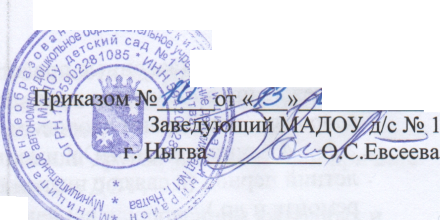 Родители (законные представители) расписываются во время прихода и ухода из Учреждения в «Журнале приема детей» о том, что привели ребенка в детский сад здоровым, и забирают здоровым.Администрация ДОУ имеет право объединять группы в случае необходимости в летний период (в связи с низкой наполняемостью групп, отпуском воспитателей, на время ремонта и др.).Родители (законные представители) обязаны забрать ребенка до 18.00 ч. В случае неожиданной задержки, родитель (законный представитель) должен незамедлительно связаться с воспитателем группы. Если родители (законные представители) не предупредили воспитателя и не забрали ребенка после 18.00 ч., воспитатель оставляет за собой право передать ребенка дежурному отдела полиции ОМВД по Нытвенскому району Пермского края, поставив в известность родителей (законных представителей) о местонахождении ребенка.2.6-Если родители (законные представители) привели ребенка после начала какого-либо режимного момента, необходимо раздеть его и подождать вместе с ним в раздевалке до ближайшего перерыва.Родители (законные представители) должны лично передавать ребенка воспитателю группы. Нельзя забирать ребенка из Учреждения, не поставив в известность воспитателя группы, а также поручать это детям в возрасте до 18 лет, лицам в нетрезвом состоянии, наркотическом опьянении.Категорически запрещен приход ребенка дошкольного возраста в Учреждение и его уход без сопровождения родителя (законного представителя).2.9.Чтобы избежать случаев травматизма, родителям (законным представителям) необходимо проверять содержимое карманов в одежде ребенка на наличие опасных предметов. Категорически запрещается приносить в Учреждение острые, режущие, стеклянные предметы, а также мелкие предметы (бусинки, пуговицы и т. п.), таблетки и другие лекарственные средства.Не рекомендуется надевать воспитаннику золотые и серебряные украшения, давать с собой дорогостоящие игрушки, мобильные телефоны, а также игрушки, имитирующие оружие. За золотые и серебряные вещи, а также дорогостоящие предметы администрация Учреждения ответственности не несет.Запрещается оставлять велосипеды, самокаты, коляски, снегокаты и санки в помещении детского сада и под лестницами, в соответствии с Правилами противопожарного режимаВ случае если родители (законные представители) не могут лично забрать ребенка, то заранее оповещают об этом администрацию ДОУ, а также о том, кто из тех лиц, на которых предоставлены личные заявления родителей (законных представителей), будет забирать ребенка в данный конкретный день.Здоровье воспитанниковКонтроль утреннего приема детей в ДОУ осуществляет воспитатель, а также медицинский работник.Выявленные больные или с подозрением на заболевание обучающиеся в ДОУ не принимаются; заболевших в течение дня детей изолируют от здоровых до прихода родителей (законных представителей) или направляют в лечебное учреждение, поэтому родители (законные представители) обязаны сообщать воспитателям о любых изменениях личных контактных данных.Родители (законные представители) обязаны приводить ребенка в ДОУ здоровым и информировать воспитателей о каких-либо изменениях, произошедших в его состоянии здоровья дома.Если у ребенка есть аллергия или другие особенности здоровья и развития, то родители (законные представители) должны поставить в известность воспитателя и предоставить соответствующее медицинское заключение.О невозможности прихода ребенка по болезни или другой уважительной причине родители (законные представители) должны сообщить в ДОУ.Ребенок, не посещающий ДОУ более чем 5 дней (за исключением выходных и праздничных дней), должен иметь справку от врача с данными о состоянии здоровья (с указанием диагноза, длительности заболевания, сведений об отсутствии контакта с инфекционными больными).В случае длительного отсутствия ребенка в ДОУ по каким-либо обстоятельствам родителям (законным представителям) необходимо написать заявление на имя заведующего ДОУ о сохранении места за воспитанником с указанием периода и причин его отсутствия.Если у ребенка есть аллергия или другие особенности здоровья и развития, то родитель (законный представитель)должен поставить в известность медицинского работника и воспитателя, с обязательным предоставлением справки от педиатра или врача-аллерголога.Профилактические прививки проводятся в соответствии с национальным календарем профилактических прививок, и только с письменного согласия родителей (законных представителей).Внешний вид и одежда воспитанников.Родители (законные представители) воспитанников должны обращать внимание на соответствие одежды и обуви ребенка времени года и температуре воздуха, возрастным и индивидуальным особенностям (одежда не должна быть слишком велика; обувь должна легко сниматься и надеваться), следить за исправностью застежек (молний).Воспитанник должен иметь чистое лицо, чистые уши, руки и ноги; подстриженные ногти; подстриженные и тщательно расчесанные , аккуратно заплетенные волосы; чистое нижнее белье ( в целях личной гигиены мальчиков и девочек необходима ежедневная смена нательного нижнего белья).Если внешний вид и одежда воспитанника неопрятны, воспитатель вправе сделать замечание родителям (законным представителям) и потребовать надлежащего ухода за ребенком.Для создания комфортных условий пребывания ребенка в Учреждении родители (законные представители) обязаны обеспечит следующее:Сменная обувь с фиксированной пяткой (желательно, чтобы ребенок мог снимать и надевать ее самостоятельно).Не менее двух комплектов сменного белья: мальчикам - шорты, трусики, майки, рубашки, колготки, пижама; девочкам - колготки, майки, трусики, платьице или юбочка с кофточкой, пижама. В теплое время-носки, гольфы.Два пакета для хранения чистого и использованного белья.Спортивная форма.Индивидуальная расческа для поддержания опрятного вида в течение дня.Головной убор (в теплый период года).Носовой платок или бумажные салфетки (необходимы ребенку, как в помещении, так и на прогулке). На одежде должны располагаться удобные карманы для их хранения.Родители (законные представители) должны ежедневно проверять содержимое пакетов для хранения чистого и использованного белья, а также еженедельно менятькомплект спортивной одежды, так как ребенок в процессе активной двигательной деятельности потеет.Во избежание потери или случайного обмена вещей родители (законные представители) воспитанников маркируют их.Для прогулок на улице, особенно в межсезонье и в зимний период, рекомендуется наличие сменной верхней одежды.4.8 Зимой и в мокрую погоду рекомендуется, чтобы у ребенка была запасная одежда (варежки, колготки, штаны и т.д.) для смены в отдельном мешочке.Обеспечение безопасностиПосторонним лицам запрещено находиться в помещениях и на территории ДОУ без разрешения администрации.Запрещается курение в помещениях и на территории ДОУ.Запрещается въезд на территорию ДОУ на личном автотранспорте или такси.При парковке личного автотранспорта необходимо оставлять свободным подъезд к воротам для въезда и выезда служебного транспорта на территорию ДОУ.б.Организация питанияДОУ обеспечивает гарантированное сбалансированное питание воспитанников с учетом их возраста, физиологических потребностей в основных пищевых веществах и энергии по утвержденным нормам.Организация питания воспитанников возлагается на ДОУ и осуществляется его штатным персоналом.Питание в ДОУ осуществляется в соответствии с примерным 20 -дневным меню, разработанным на основе физиологических потребностей в пищевых веществах и норм питания дошкольников и утвержденного заведующим ДОУ.Меню в ДОУ составляется в соответствии с СанПиН 2.4.1.3049-13 "Санитарно- эпидемиологические требования к устройству, содержанию и организации режима работы дошкольных образовательных организаций", утв. постановлением Главного государственного санитарного врача РФ от 15.05.2013 № 26, и вывешивается на информационных стендах в раздевальных групп.В ДОУ организовано 4-х разовое питание.Контроль над качеством питания (разнообразием), витаминизацией блюд, закладкой продуктов питания, кулинарной обработкой, выходом блюд, вкусовыми качествами пищи, санитарным состоянием пищеблока, правильностью хранения, соблюдением сроков реализации продуктов возлагается на медицинскую сестру и бракеражную комиссию ДОУ.7. Игра и пребывание воспитанников на свежем воздухеОрганизация прогулок и непосредственно образовательной деятельности с воспитанниками осуществляется педагогами ДОУ в соответствии с СанПиН 2.4.1.3049- 13 "Санитарно-эпидемиологические требования к устройству, содержанию и организации режима работы дошкольных образовательных организаций", утв. постановлением Главного государственного санитарного врача РФ от 15.05.2013 № 26Продолжительность прогулки детей составляет не менее 3-4 часов в день. Прогулки с дошкольниками организуются 2 раза в день: в первую половину - до обеда и во вторую половину дня - после дневного сна или перед уходом детей домой. При температуре воздуха ниже минус 15 °С и скорости ветра более 7 м/с продолжительность прогулки сокращается. Прогулка не проводится при температуре воздуха ниже минус 15градусов и скорости ветра более 15 м/с для детей до 4 лет, а для детей 5-7 лет при температуре воздуха минус 20 градусов и скорости ветра более 15 м/с, в иных случаях родители (законные представители) не имеют права требовать от воспитателей и администрации детского сада отмены данного режимного момента.Родители (законные представители) и педагоги ДОУ обязаны доводить до сознания обучающихся то, что в группе и на прогулке детям следует добросовестно выполнять задания, данные педагогическими работниками, бережно относиться к имуществу ДОУ, и не разрешается обижать друг друга, применять физическую силу, брать без разрешения личные вещи других детей, в т.ч. принесенные из дома игрушки; портить и ломать результаты труда других детей.Воспитанникам разрешается приносить в ДОУ личные игрушки только в том случае, если они соответствуют СанПиН 2.4.1.3049-13 "Санитарно-эпидемиологические требования к устройству, содержанию и организации режима работы дошкольных образовательных организаций", утв. постановлением Главного государственного санитарного врача РФ от 15.05.2013 № 26. За сохранность принесенной из дома игрушки, воспитатель и детский сад ответственности не несут. Запрещено приносить игровое оружие.Использование личных велосипедов, самокатов, санок в ДОУ (без согласия инструктора по физкультуре или воспитателя) запрещается в целях обеспечения безопасности других детей.Регламент проведения мероприятий, посвященных дню рождения ребенка, а также перечень недопустимых угощений обсуждается с родителями (законными представителями) воспитанников заранее с воспитателем группы. Категорически запрещается угощать детей в Учреждении изделиями домашнего приготовления, кремовыми изделиями, фруктами, лимонадом).8. СотрудничествоПедагоги, специалисты, администрация ДОУ обязаны эффективно сотрудничать с родителями (законными представителями) воспитанников с целью создания условий для успешной адаптации и развития детей и обеспечения безопасной среды для его развития.По вопросам, касающимся развития и воспитания ребенка, родители (законные представители) воспитанников могут обратиться за консультацией к педагогам и специалистам ДОУ в специально отведенное на это время.Все спорные и конфликтные ситуации разрешаются только в отсутствии воспитанников.Родители (законные представители) воспитанников обязаны присутствовать на родительских собраниях группы, которую посещает их ребенок, и на общих родительских собраниях ДОУ, а также активно участвовать в воспитательно-образовательном процессе, совместных с детьми мероприятиях.Если у родителя (законного представителя) возникли вопросы по организации воспитательно-образовательного процесса, пребыванию ребенка в группе, следует: обсудить их с воспитателями группы; если это не помогло решению проблемы, необходимо обратиться к заведующему детским садом или заместителю заведующего по воспитательно- методической работе, по телефону 3-11-65 или в приемные часы.